               Greenburgh Hebrew Center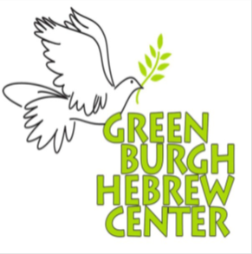 Ardsley, Dobbs Ferry, Elmsford, Hartsdale, Hastings, Irvington,            Scarsdale, Tarrytown, White Plains and YonkersCELEBRATING GHC’s 75th ANNIVERSARY/DIAMOND JUBILEE                                    SUNDAY, JUNE 26, 2022Please join us by placing an ad in this year’s Journal_____ Diamond $2000 (10”x 8”)		   _____ Pearl $250   		(5”x 8”)_____ Emerald  $1000 (10”x 8”)	_____ Topaz $136  	(2.5”x 8”)   _____ Sapphire $750	(10”x 8”)	_____ Business Card $100 (2”x 3.5”)_____ Ruby        $500	(10”x 8”)	_____ Friends Page   $72  	(Name only)Name________________________________ E-mail_________________Address______________________________ Solicited By_____________Day Phone____________________   Evening Phone_________________Enclosed is my check for $___________ Check#_________ Category___________Web Address/URL ____________________________________________Ads must be clear, legible and in LANDSCAPE mode.Attach a business card, camera ready artwork or ad text with form and mail to:Greenburgh Hebrew CenterAttention: Journal Committee515 Broadway Dobbs Ferry, NY 10522 This form with ad can also be submitted by email to Journal@ghcny.orgAds submitted online should be in a word, pdf or jpeg formatMake checks payable to Greenburgh Hebrew Center Credit Cards are also accepted; use our website www.ghcny.org to make paymentContact Alan Kravitz via the GHC office for further information (914) 693-4260Your donation may be tax deductible as permitted by law.ADS MUST BE RECEIVED BY MAY 27, 2022We are happy to be offering both a printed journal to event attendees as well as a Virtual Journal which will be available for viewing on our GHC website for an entire year. Viewers will be able to link to a business’ website through the business web address. 